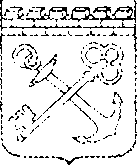 РОССИЙСКАЯ  ФЕДЕРАЦИЯАдминистрация Ленинградской областиКОМИТЕТ ОБЩЕГО И ПРОФЕССИОНАЛЬНОГО ОБРАЗОВАНИЯЛЕНИНГРАДСКОЙ ОБЛАСТИРАСПОРЯЖЕНИЕ«22» августа 2019 года  № 1812-рОб утверждении  комплекса мер, направленных на создание условий для получения качественного общего образования в муниципальных образовательных организациях с низким результатом обучения и в школах, функционирующих в неблагоприятных социальных условиях в Ленинградской области на  2019-2020 учебный годВ целях создания условий для получения качественного общего образования в муниципальных образовательных организациях с низким результатом обучения и в школах, функционирующих в неблагоприятных социальных условиях в Ленинградской области и в связи с реализацией  регионального проекта  «Повышение качества образования в школах с низким результатом обучения и в школах, функционирующих в неблагоприятных социальных условиях» в рамках государственной программы «Современное образование Ленинградской области»:1. Утвердить прилагаемый комплекс мер, направленных на создание условий для получения качественного общего образования в муниципальных образовательных организациях (далее – комплекс мер, школы) с низким результатом обучения и в школах, функционирующих в неблагоприятных социальных условиях в Ленинградской области на  2019-2020 учебный год. 2. Сектору управления качеством образования (Л.Г. Михайлюк) департамента развития общего образования обеспечить выполнение комплекса мер.    3. ГАОУ ДПО «Ленинградский областной институт развития образования» (О.В. Ковальчук) обеспечить выполнение перечня мероприятий согласно установленным срокам.            4. Рекомендовать руководителям органов местного самоуправления, осуществляющих управление в сфере образования, обеспечить реализацию  программ методического сопровождения школ с низким результатом обучения и в школах, функционирующих в неблагоприятных социальных условиях, в рамках реализации регионального проекта.5. Контроль за исполнением настоящего распоряжения возложить на                  начальника Департамента развития общего образования (Т.А. Веревкина) комитета общего и профессионального образования Ленинградской области.     Председатель комитета                                                                     С.В. Тарасов